COLEGIO EMILIA RIQUELMEGUIA DE APRENDIZAJE EN CASAACTIVIDAD VIRTUAL SEMANA DEL 30 DE JUNIO AL 03 DE JULIOCOLEGIO EMILIA RIQUELMEGUIA DE APRENDIZAJE EN CASAACTIVIDAD VIRTUAL SEMANA DEL 30 DE JUNIO AL 03 DE JULIOCOLEGIO EMILIA RIQUELMEGUIA DE APRENDIZAJE EN CASAACTIVIDAD VIRTUAL SEMANA DEL 30 DE JUNIO AL 03 DE JULIO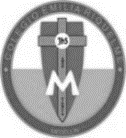 Asignatura: Edu. ArtísticaGrado:   9°Docente: Hermana EsperanzaDocente: Hermana Esperanza¿QUÉ ES PERSPECTIVA? ACTIVIDADBusca que es la perspectiva en un dibujo y da un ejemplo en uno que encuentres en internet mencionando qué tipo de perspectiva posee. OJO en una sola página, puede ser del cuaderno o en Word, no es necesario realizar un trabajo extenso. Nota: Recuerda enviarme la evidencia fotográfica a mi correo.Cualquier duda o inquietud referente al trabajo, escribirme inmediatamente a mi correo esvesilva@gmail.com  yo estaré atenta y responderé sus dudas como lo he realizado hasta este momento.Bendiciones. Hermana Esperanza¿QUÉ ES PERSPECTIVA? ACTIVIDADBusca que es la perspectiva en un dibujo y da un ejemplo en uno que encuentres en internet mencionando qué tipo de perspectiva posee. OJO en una sola página, puede ser del cuaderno o en Word, no es necesario realizar un trabajo extenso. Nota: Recuerda enviarme la evidencia fotográfica a mi correo.Cualquier duda o inquietud referente al trabajo, escribirme inmediatamente a mi correo esvesilva@gmail.com  yo estaré atenta y responderé sus dudas como lo he realizado hasta este momento.Bendiciones. Hermana Esperanza¿QUÉ ES PERSPECTIVA? ACTIVIDADBusca que es la perspectiva en un dibujo y da un ejemplo en uno que encuentres en internet mencionando qué tipo de perspectiva posee. OJO en una sola página, puede ser del cuaderno o en Word, no es necesario realizar un trabajo extenso. Nota: Recuerda enviarme la evidencia fotográfica a mi correo.Cualquier duda o inquietud referente al trabajo, escribirme inmediatamente a mi correo esvesilva@gmail.com  yo estaré atenta y responderé sus dudas como lo he realizado hasta este momento.Bendiciones. Hermana Esperanza¿QUÉ ES PERSPECTIVA? ACTIVIDADBusca que es la perspectiva en un dibujo y da un ejemplo en uno que encuentres en internet mencionando qué tipo de perspectiva posee. OJO en una sola página, puede ser del cuaderno o en Word, no es necesario realizar un trabajo extenso. Nota: Recuerda enviarme la evidencia fotográfica a mi correo.Cualquier duda o inquietud referente al trabajo, escribirme inmediatamente a mi correo esvesilva@gmail.com  yo estaré atenta y responderé sus dudas como lo he realizado hasta este momento.Bendiciones. Hermana Esperanza